Publicado en Benabarre (Huesca) Jaca (Huesca) Tremp (Lleida) el 24/04/2024 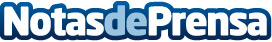 SyA Instalaciones lidera la revolución del ahorro de energía con instalaciones eficientes de depósitos de gasCon más de medio siglo de experiencia, la empresa se consolida como un referente en el sector del gas, presentando soluciones innovadoras en la instalación de depósitos de gas, orientadas al ahorro energético en los hogaresDatos de contacto:Adrián CortesSyA Instalaciones974 54 33 23Nota de prensa publicada en: https://www.notasdeprensa.es/sya-instalaciones-lidera-la-revolucion-del Categorias: Nacional Servicios Técnicos Hogar Sector Energético http://www.notasdeprensa.es